ESCOLA _________________________________DATA:_____/_____/_____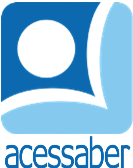 PROF:_______________________________________TURMA:___________NOME:________________________________________________________O CACHORRO E O LOBOUm lobo faminto, certa vez, conheceu um cachorro doméstico, bem tratado, que estava passando.- Ah, primo lobo! Não é legal que você passe fome, enquanto sou tão bem alimentado! Você quer dividir meu trabalho e, em troca, compartilho minha comida com você?- Eu não me oponho! - respondeu o grato lobo.No caminho, o lobo percebeu que o pelo em certa parte do pescoço do cachorro estava desgastado. Curioso, ele perguntou:- Primo cachorro, por que é que esse seu pelo está tão desgastado no pescoço?- Ahh! - sorriu o cachorro. - Isso é assim por causa da coleira que colocam em mim à noite, para poderem me acorrentar a um poste. Ela esfola um pouquinho, mas a gente logo se acostuma com ela!- Pois bem, então, obrigado e adeus, querido primo cachorro! Prefiro passar fome ficar acorrentado a um poste! - respondeu o lobo.Autor desconhecidoQuestõesQual é o título do texto?R: __________________________________________________________________Quantos parágrafos há no texto?R: __________________________________________________________________Quais são os personagens da história?R: __________________________________________________________________Qual era o problema do lobo?R: ______________________________________________________________________________________________________________________________________O que o cachorro propôs ao lobo?R: ______________________________________________________________________________________________________________________________________________________________________________________________________________________________________________________________________________Por que o cachorro tinha uma marca no pescoço?R: ______________________________________________________________________________________________________________________________________________________________________________________________________________________________________________________________________________O que levou o lobo a desistir da proposta do cachorro?R: __________________________________________________________________________________________________________________________________________________________________________________________________________Se você fosse o lobo aceitaria? Justifique sua resposta.R: ______________________________________________________________________________________________________________________________________________________________________________________________________________________________________________________________________________Faça uma ilustração da história.